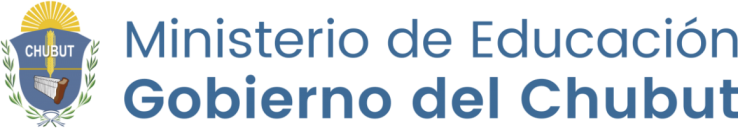 Dirección General de Educación SuperiorInstituto Superior de Formación Docente N° 803Puerto Madryn    PROGRAMA 2023	1- FUNDAMENTACIÓN          Desde la cátedra de Didáctica de la Lengua y Literatura del Primer Ciclo proponemos abordar el estudio del espacio desde diferentes ejes que permitirán el desarrollo de habilidades lingüísticas y cognitivas de quienes cursan y, a su  vez, tener como resultado propuestas didácticas potentes.  Este año, desde los aportes de la Teoría Literaria, retomaremos la reflexión sobre el texto literario y la posibilidad que nos ofrece de acceder a otros mundos posibles; reflexión iniciada en el espacio curricular “Lengua y Literatura” en el 2022.  Si bien es cierto que ya nadie discute los beneficios de la lectura, la mayoría   acordará en sostener que la lectura y la formación de lectores/ están en crisis en muchos ámbitos, y el ámbito docente no es una excepción. Por eso, partimos del convencimiento de que una buena práctica de lectura genera un espacio de reflexión que permite el abordaje crítico de los textos y capacita para formular criterios de selección. Se requiere, entonces, la formación de docentes que dispongan de un amplio repertorio de lecturas y que puedan formar parte de una comunidad de lectores/as. Para ello se ha creado un blog donde publicar tanto creaciones literarias como textos  académicos, como, por ejemplo, recomendaciones de lecturas hechas por las/los mismas/os futuras/os docentes.En las prácticas docentes del primer año de la escuela primaria, solemos encontramos con niños y niñas que aún no leen alfabéticamente, pero que son “leídos”, como afirma Yolanda Reyes, por quienes tienen la capacidad de mediar entre el texto y   ellos; pero que también “leen” al observar cómo una persona adulta les lee o les narra una historia; leen cuando toman un libro al que le atribuyen significados inventados, deseados, copiados; leen cuando encuentran algunas letras o palabras; o cuando le dan vida a las imágenes cada vez que dan vuelta una hoja. Leen y empiezan una trayectoria de lectura que, si es bien mediada, les dará esa capacidad de ser lectores con autonomía. Es decir que esta asignatura debe generar un doble trabajo que cada estudiante debe realizar sobre la lectura: acercarse a ella desde el goce, la exploración y el estudio, y también considerar los aspectos teóricos que la definen como tal, para esto último recurriremos a los aportes de la Psicolingüística para abordar la comprensión lectora.  Una de las funciones de la lectura es contribuir al aprendizaje y al crecimiento del capital sociocultural del sujeto. Es una vía para acceder a otros saberes, a los conocimientos formalizados y a los necesarios para la vida cotidiana. Por eso es deseable promover una concepción de la lectura que supere el desciframiento y la oralización como únicas metas.  Otro eje de reflexión didáctica, será la enseñanza de la oralidad desde los aportes de la Sociolingüística y de la Pragmática. Para dar lugar a esas reflexiones, se habilitarán espacios de estudio y de expresión oral de cada integrante del curso. De esa manera, vivenciando sus prácticas de la oralidad ante un público, podrán llegar a la idea de que la enseñanza de la oralidad tendría que ser trabajada con estrategias que no desautoricen las variedades sociofamiliares de las y los estudiantes, y a la vez, que enriquezcan y amplíen los registros y usos de la oralidad secundaria. Asimismo, un aspecto importante de la oralidad será pensar en la enseñanza de la escucha, es así que adherimos a los conceptos plasmados en el Marco Curricular Patagónico Del Profesorado De Educación Primaria  que sostiene que “escuchar es comprender el mensaje” y para ello “hay que poner en marcha un proceso cognitivo de construcción de significado y de interpretación de un discurso pronunciado oralmente. Escuchar también significa el desarrollo de numerosas microhabilidades. Esta capacidad es la menos trabajada en las aulas (…) a pesar de que reviste la misma importancia que las otras capacidades (…). Se debe establecer una interacción entre la oralidad, lectura y escritura desarrollando y enriqueciendo las microhabilidades propias de esta capacidad.”  En relación a la escritura, adherimos a la idea de Marta Marín quien  expone que "escribir no es una actividad motriz, es una actividad intelectual. Como tal, involucra toda una serie de reflexiones y de decisiones cognitivas del que está escribiendo". Siguiendo esta línea, proponemos la enseñanza de la escritura desde un modelo procesual, es decir, una postura que considera que al escribir un texto se ponen en juego momentos cognitivos recursivos de planificación y revisión. De ahí que también propongamos el trabajo con borradores, tal como hace años lo viene sugiriendo Daniel Cassany.  En cuanto al estudio de los tipos textuales, consideramos que la tipología de J. M. Adam, inspirada en la clasificación de E. Werlich, es la más adecuada para su abordaje didáctico. En palabras de Maite Alvarado: "La ventaja que ofrecen ambas tipologías es que utilizan términos que no son ajenos al sentido común (...). Además, estos tipos textuales son apropiados para la macro-organización de las prácticas con textos ya que contemplan los procedimientos de textualización más importantes." La Lingüística Textual es la teoría que nos dará fundamento para este tema.  Pero además se abordará la escritura de invención, ya que, como nos sugiere Jorge Larrosa, “(…) escribir es hacer esa  obra de arte que no consiste en otra cosa que en descifrar, en interpretar, en ofrecer el equivalente espiritual de la impresión que vuelve como una imagen. Escribir, en suma, es leer el libro interior de signos desconocidos”. Por eso intentaremos brindar a cada estudiante estrategias que permitan buscar nuevas combinaciones de palabras para nombrar el mundo, desautomatizar los sentidos fosilizados, descubrir el poder que tiene el arte literario para mirar las palabras y las cosas. Para hacerlo, acudiremos a los aportes del grupo Grafein, con Gloria Pampillo a la vanguardia y las resignificaciones que le han dado Maite Alvarado y Gustavo Bombini.  Por lo que venimos diciendo entonces, enseñar a leer y a escribir implica reconocer una multiplicidad de saberes. Por eso sumamos al desarrollo de la lectura, la oralidad y la escritura, el tratamiento específico de la conciencia ortográfica, ya que es parte del aprendizaje explícito del código. El desarrollo de la conciencia ortográfica irá acorde al desarrollo del sujeto, en palabras de Hugo Salgado (1997- p. 85): “En cuanto a las informaciones ortográficas que se requieren para subsanar una posibilidad de error, la selección y organización se hace teniendo en cuenta los conocimientos de que pudiera disponer el sujeto de aprendizaje y la lógica interna del contenido, es decir, la estructura propia del objeto de conocimiento, tendiendo siempre al desarrollo de la conciencia ortográfica.” Es necesario destacar que el conocimiento ortográfico aparece respetando la singularidad en la forma de hablar de cada sujeto, teniendo en cuenta su identidad cultural, es decir la ortografía va de la mano de dos perspectivas diferentes: la corrección y la adecuación.2- OBJETIVOS	Que cada estudiante: Conozca los distintos aportes teóricos sobre el estudio de la lengua.Profundice el estudio de los distintos aportes teóricos que le permitan abordar en forma específica los enfoques de la enseñanza de la lectura y la escritura.Se cuestione acerca de las problemáticas de la lectoescritura en el campo teórico y en la prácticaReconozca la legitimidad de todas las variedades lingüísticas.Afiance   las   habilidades   de   producción escrita y oral y desarrolle la capacidad de análisis  metalingüístico, de manera tal que pueda posicionarse como modelo educador.Adopte una postura crítica sobre la enseñanza y el aprendizaje de la lengua y la literatura.Realice múltiples y variados recorridos de lectura, desarrollando una postura crítica y estética ante la  obra literaria y reflexionando sobre el canon literario de la literatura infantil.Reflexione sobre las convenciones del lenguaje literario.Construya criterios de selección de textos literarios a partir de la reflexión generada en las prácticas de lectura.Desarrolle estrategias específicas para la promoción y animación de la lectura.Acceda a la escritura literaria para expresar creativamente el propio mundo interior.Reflexione sobre las condiciones para construir espacios democráticos que permitan el encuentro con la palabraEstudie casos y proyecte posibles intervenciones didácticas basadas en propuestas atentas a las exigencias de los N.A.P3- ESTRUCTURA CONCEPTUAL	La presente Estructura Conceptual se formula a partir de preguntas ejes que posibilitan una organización de contenidos flexible, abierta a la significatividad áulica. En este espacio retomaremos reflexiones sobre la tríada Rol Docente-Sujeto-Objeto de Conocimiento y sobre conceptos que desde la Didáctica de la Lengua y la Literatura generan tensiones entre la teoría y la práctica. A su vez, ante la falta de espacio por el instituto no contar con un edificio propio, un 25% de los contenidos serán trabajados de manera no presencial. Utilizaremos un aula virtual para acompañar a las estudiantes.Eje 0 Transversal: ¿CÓMO PLANIFICAR A PARTIR DE LOS NÚCLEOS DE APRENDIZAJE PRIORITARIOS?Los NAP y su fundamentación teórica. La planificación didáctica sobre la base de los NAP. Secuencias, Unidades Didácticas. Proyectos. Proyectar. Planificar. Microclases. Formular consignas. El guion conjetural.Estrategias para estudiar. Ideas principales. Resumen.Bibliografía Eje 0Anijovich, Rebeca y otros. Transitar la formación pedagógica. Microclases: Prácticas simuladas de enseñanza. Buenos Aires. PAIDÓS. 2009.Bombini, Gustavo. "Prácticas docentes y escritura: hipótesis y experiencias en torno a una relación productiva". Ateneos Didácticos. CePA.Dirección de Formación Continua. Prácticas del Lenguaje. Educación Primaria. Material para Docentes. Provincia de Buenos Aires. 2019.Dirección de Formación Continua. Prácticas del Lenguaje. Educación Primaria: Alejandra Paione, año 2019. ENSEÑAR A LEER Y ESCRIBIR EN PRIMER CICLO DE LA EPNAP LENGUA 1ER CICLO EDUCACIÓN PRIMARIATylbor, Fela, Estrategias para estudiar, Novedades Educativas, Bs. As., 2014.Eje I ¿CÓMO Y POR QUÉ SELECCIONAR LITERATURA?Criterios de selección y estrategias de promoción y animación. El texto literario: caracterización. El texto narrativo y el discurso poético.La literatura infantil internacional, nacional y regional. Autores/as significativos/as: Andruetto, Basch, Birmajer, Borneman, Cabal, Devetach, Ende, Kitamura, Legnazzi, Machado, Mariño, Montes, Pescetti, Rodari, Roldán, Schujer, Shua, Silveyra, Villafañe, Wolf, Walsh, etc.Diseño de ideas innovadoras de lectura literaria. Promoción, animación e itinerarios de la lectura.Bibliografía Eje 1Ramos, María Cristina, La casa del aire. La literatura en la escuela para inicial y primer ciclo, Editorial Ruedamares, Neuquén, 2013. Selección 1 Selección 2. Selección 3Jolibert, Josette. Formar niños lectores de textos. Vida cooperativa y pedagogía de proyectos. Dolmen Ediciones, España,1994.Stapich, Elena (coord.), Textos, tejidos y tramas en el taller de lectura y escritura, Novedades Educativas, Bs.As., 2008.Eje II ¿CÓMO ABORDAR LA LECTURA?Problemas de la enseñanza de la lengua y la literatura: Prácticas sociales de la lectura y la escritura. La comprensión del texto escrito.Teoría de la lectura como proceso. Estrategias cognitivas del lector: Predicción. Inferencia.Verificación de hipótesis. Corrección.La lectura interactiva.El texto: claves lingüísticas y textuales. Implicaciones pedagógicas.La lingüística textual. Tipologías textuales. Las tecnologías de la información y la comunicación en las prácticas pedagógicas.Bibliografía Eje IIDiuk, Beatriz (2017). Clase Nro. 3: La lectura interactiva, cómo empezar. La comprensión lectora en el primer ciclo de la escuela primaria. Buenos Aires: Ministerio de Educación y Deportes de la Nación. Diuk, Beatriz (2017). Clase Nro. 4: Las inferencias. La comprensión lectora en el primer ciclo de la escuela primaria. Buenos Aires: Ministerio de Educación y Deportes de la Nación.Marín, Marta, Lingüística y enseñanza de la lengua., Aique Educación, Bs. As., 2008.(Capítulo 8)Ramos, María Cristina, La casa del aire. La literatura en la escuela para inicial y primer ciclo, Editorial Ruedamares, Neuquén, 2013. Selección 1 Selección 2. Selección 3Jolibert, Josette. Formar niños lectores de textos. Vida cooperativa y pedagogía de proyectos. Dolmen Ediciones, España,1994.Eje III ¿DESDE DÓNDE Y CÓMO ABORDAR LA ESCRITURA?Teoría de la escritura como proceso. La escritura como comunicación. La implementación de borradores. Cómo es preciso corregir en cada momento de la escritura.Secuencias textuales: Descriptiva, Narrativa, Dialogal, Expositiva, Argumentativa.La escritura de invención.La enseñanza de la ortografía. Bibliografía Eje IIIAlvarado, Maite. La resolución de problemas. En Revista Propuesta Educativa No 26, Argentina, FLACSO – Ediciones Novedades Educativas.2003.Cassany, Daniel, Reparar la escritura. Didáctica de la corrección de lo escrito., Graó, Barcelona, 1996.Frugoni, Sergio, Imaginación y escritura. Libros del Zorzal, 2006.Marín, Marta, Lingüística y enseñanza de la lengua., Aique Educación, Bs. As., 2008.Capítulo 9.Salgado, Hugo, El aprendizaje ortográfico en la didáctica de la escritura. Aique, Bs. As., 1997. Capítulo 2 “Hacia una nueva concepción”.Lotito Liliana, y otras, Escribir: Apuntes sobre una práctica. Cap. 1. Eudeba, Bs. As., 2018.Eje IV ¿QUÉ ESTRATEGIAS DIDÁCTICAS SE DEBERÍAN LLEVAR A CABO PARA LOGRAR EL DESARROLLO DE LA ORALIDAD RESPETANDO LA LENGUA MATERNA?Lengua materna, lengua estándar. Prejuicios lingüísticos. La diversidad lingüística y cultural. Códigos amplios y restringidos: la teoría del déficit. Aportes de la Sociolingüística.Lengua Dominante y Lengua Dominada según Pierre Bourdieu.La enseñanza de la lengua y la literatura en contextos de diversidad cultural y lingüística.La producción de textos orales. Oralidad y escritura. Formatos discursivos orales. Oralidad primaria y secundaria. Lector competente.Oratoria. Características del discurso oral. Prácticas discursivas orales: De persona a persona: Entrevista. Debate. Mesa redonda. Coloquio. De persona a audiencia: Conferencia. Charla. Clase. Ponencia. Habilidades del discurso Oral: Lenguaje eficaz. Comunicación asertiva. Escucha activa. Elementos no verbales de la oralidad del discurso: elementos proxémicos, kinésicos y paraverbales.Bibliografía Eje IVApuntes de Cátedra sobre Oratoria.Nercesian, Verónica.Clase Nro. 2. “Conceptos clave para pensar las realidades sociolingüísticas”. Especialización Docente Superior en alfabetización inicial. Buenos Aires: Ministerio de Educación de la Nación. 2015.4. ABORDAJE METODOLÓGICO  Al ser este espacio una asignatura, consideraremos, como se propone en el Diseño Curricular, que su principal característica será “brindar conocimientos y, por sobre todo, modos de pensamiento y modelos explicativos de carácter provisional, evitando todo dogmatismo, como se corresponde con el carácter del conocimiento científico y su evolución a través del tiempo”.  Los encuentros semanales estarán divididos en dos tipos de modalidad que se relacionarán desde una perspectiva dialógica: modalidad teórica, en donde se expondrán los elementos más relevantes de los estudios de la lengua, la literatura y su didáctica; y modalidad práctica que estará encuadrada durante la cursada dentro de estas opciones: Prácticas de narración oral, de lectura e interpretación, de escritura y reescritura académica, y de taller de escritura creativa. La confluencia de estas dos modalidades dará origen a la construcción de la reflexión teórica, las prácticas del lenguaje y la literatura (oralidad, lectura, escritura, lectura literaria), la metacognición y la transposición didáctica.  Los contenidos teóricos se irán plasmando, discutiendo y construyendo a medida que los/as futuros/as docentes reflexionen sobre su condición de usuarios/as del lenguaje a partir de la praxis. La conexión entre la praxis y la teoría, se dará a medida que se puedan ir gestando las preguntas fundamentales que originaron las distintas posturas de las Ciencias del lenguaje, de la Teoría literaria y de las Teorías sobre la escritura y la lectura.5. EVALUACIÓN (CONDICIONES de ESTUDIANTE REGULAR Y LIBRE) Estudiantes regulares. Deberán cumplir con los siguientes requisitos:Asistencia: 80%. para promoción sin examen final. 70 % promoción con examen final.Evaluación: Para tener derecho a examen final, se debe aprobar -con 4 o más- un parcial y un parcial de integración. Para promocionar sin examen final, los mismos trabajos deberán calificar con 7 o más. Estudiantes libres: Podrán presentarse a rendir quienes hayan elaborado un trabajo que aborde los grandes ejes temáticos. Este trabajo deberá tener un seguimiento tutorial previo y ser presentado por lo menos veinte (20) días antes de la mesa de examen.6. BIBLIOGRAFÍA a)De los/as estudiantes se incluye en la Estructura Conceptualb)De la cátedra: Alvarado, Maite, Problemas de la enseñanza de la lengua y la literatura, Universidad Nacional de Quilmes Editorial, Bs. As., 2004.Anijovich, Rebeca y otros. Transitar la formación pedagógica. Microclases: Prácticas simuladas de enseñanza. Buenos Aires. PAIDÓS. 2009.Ansalone C., Gallelli G., Leer y producir textos en el Primer Ciclo, Geema, Bs As.Apel, Jorge, La corrección. Entre rituales, rutinas e innovaciones., en Novedades Educativas, Año: 17, N°: 170, Bs. As., 2005.Azinias, Herminia, Las tecnologías de la información y la comunicación en las prácticas pedagógicas, Novedades Educativas, Bs. As., 2009.Bombini, Gustavo. "Prácticas docentes y escritura: hipótesis y experiencias en torno a una relación productiva". Ateneos Didácticos. CePA.Botte, Emilce y Melgar, Sara (Coord), La formación docente en Alfabetización Inicial,Argentina, Ministerio de Educación, INFD. 2009-2010.Cassany, Daniel, Reparar la escritura. Didáctica de la corrección de lo escrito, Graó, Barcelona, 1996Colomer, María Teresa, “La literatura infantil en la escuela” en La Formación Docente en Alfabetización Inicial. Literatura infantil y Didáctica. (pp. 17 a 25). Argentina, Ministerio de Educación, INFD. 2010.Devetach, Laura; La construcción del camino lector. Editorial Comunicarte, 2008.Ferreiro, Emilia, Cultura escrita y educación. Conversaciones con Emilia Ferreiro. FCE., México, 1999.Ferreiro, Emilia, “Diversidad y proceso de alfabetización: De la celebración a la toma de conciencia” en Lectura y Vida, Año 15, Nº3, 1994.Frugoni, Sergio, Imaginación y escritura. La enseñanza de la escritura en la escuela. Libros del Zorzal, Buenos Aires 2006.Hébrard, Jean, “La puesta en escena del argumento de la lectura: el papel de la escuela”. Conferencia para la Diplomatura en Lectura, Escritura y Educación. FLACSO, 2006.Jolibert, Josette. Formar niños lectores de textos. ¿Qué situaciones de lectura? ¿Qué textos? ¿Qué formas de lenguaje escrito? . Dolmen Ediciones, España,1994.Lerner, Delia; Palacios de Pizani, Alicia, El aprendizaje de la lengua escrita en la escuela. Reflexiones sobre la propuesta pedagógica constructivista. Aique, Buenos Aires, 1992.Linuesa, María Clemente, “La enseñanza inicial de la lengua escrita” en La formación docente en Alfabetización Inicial, Argentina, Ministerio de Educación, INFD. 2009-2010.Lotito Liliana, y otras, Escribir: Apuntes sobre una práctica. Cap. 1. Eudeba, Bs. As., 2018.Marín, Marta, Lingüística y enseñanza de la lengua., Aique Educación, Bs. As., 2008.NAP del 1er Ciclo de la Educación Primaria. Ministerio De Educación, Ciencia y Tecnología.Nercesian, Verónica.Clase Nro. 2. “Conceptos clave para pensar las realidades sociolingüísticas”. Especialización Docente Superior en alfabetización inicial. Buenos Aires: Ministerio de Educación de la Nación. 2015.Ramos, María Cristina, La casa del aire. La literatura en la escuela para inicial y primer ciclo,Editorial Ruedamares, Neuquén, 2013.Salgado, H. Hacia una nueva concepción, El aprendizaje ortográfico en la didáctica de la escritura. Buenos Aires: Aique, 1997.Salgado, Hugo, ¿Qué es la ortografía?, Aique, Bs. As, 1997.Stapich, Elena (coord.), Textos, tejidos y tramas en el taller de lectura y escritura, Novedades Educativas, Bs.As., 2008.Tylbor, Fela, Estrategias para estudiar, Novedades Educativas, Bs. As., 2014.7. ANEXO (CONTRATO PEDAGÓGICO a consensuar)Estudiantes: a. Participarán en distintas clases teóricas y prácticas y estudiarán diversos  materiales digitalizados escritos y audiovisuales. No siempre se les va a proponer la  realización y entrega de trabajos para calificar pero se espera una presencia activa que implica participar de las clases generando aportes de manera espontánea.b. La asistencia se registrará clase a clase y a partir de la participación en las actividades  previstas en el seminario. En algunas ocasiones será la entrega de un trabajo, en otras la  participación en un foro, la participación en un documento compartido, otras acordadas en  cada actividad o ejercicio. c. Las y los estudiantes entregarán en tiempo y forma los trabajos solicitados, se  comprometerán a tener el material de estudio y a realizar las lecturas solicitadas.d. La evaluación será procesual y será repensada constantemente.  Se realizarán trabajos prácticos que pueden ser individuales, en parejas o grupales, como así también parciales. e. Es un compromiso mutuo entender el trato armónico, de amabilidad, compañerismo, solidaridad y respeto en la dinámica de la cursada. f. Consideramos que ya se han incorporado las normas para citar otras autorías, por lo que si se observa un plagio, esto indicará que no se han cumplido con las pautas anteriores y ameritará que no se pueda obtener la promoción directa sin examen final. g. El 30% no presencial se debe cumplir con lo solicitado por el equipo del espacio.  Docentes: a. Organizar y coordinar el proceso y la propuesta de la dinámica pensada para este espaciob. Devolución en un lapso de dos semanas posteriores a la entrega acordada.  Los trabajos serán devueltos con sugerencias y aportes de construcción y  acompañamiento. La calificación será APROBADO o “Sugiere volver a entregar” si fuera una actividad áulica. En el caso de Parcial o Trabajo Práctico domiciliario, la nota será conceptual o numérica. Siempre habrá posibilidades de recuperatorio, pudiendo promocionar si en la segunda entrega la nota es de 7 (siete) o más. c. Propuesta anticipada de material bibliográfico y audiovisual que oriente la puesta en  práctica de las actividades previstas. d. Acompañamiento, asesoramiento, corrección y seguimiento según las  dificultades que pudieran surgir a lo largo de las clases, en los diferentes encuentros.  e. Si fuera necesario, habrá devoluciones en instancias de intercambio, en  pequeños grupos.f. Es responsabilidad de las docentes el respeto por los tiempos previstos para las  clases .g. Las docentes se comprometen a explicar nuevamente aquellos temas que no  hayan sido comprendidos. h. Las docentes avisarán con tiempo su ausencia, y si fuera una situación de  emergencia, podrán avisar a través de la modalidad elegida por el grupo para estar en  contacto. i. Si por decisión institucional se considera necesario, se podrá habilitar un Aula en el Campus Virtual del Instituto para completar el tiempo de cursada.Observaciones: __________________________________________________________________________________________________________________________________________________________________________________________________Fecha:Firma del Equipo Docente:Firma de las estudiantes: